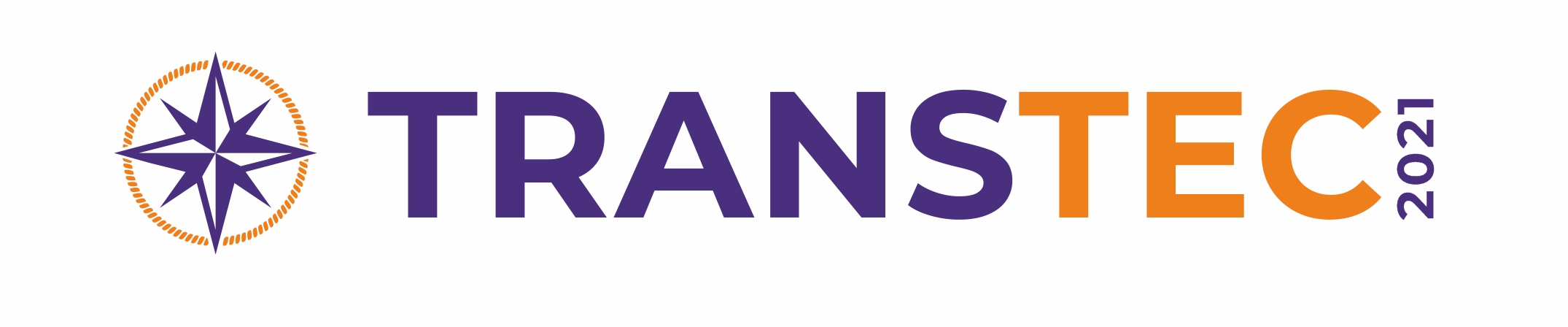 21-24 сентября                                                                                                     г. Санкт-Петербург   2021 года                                                                                                           КВЦ «ЭКСПОФОРУМ»XVI Международный форум по развитию транспортных коридоров TRANSTEC организован в целях содействия созданию благоприятных условий для прорывного научно-технологического и социально-экономического развития регионов, заинтересованных в совершенствовании существующих и развитии новых транспортных коридоров. В рамках форума демонстрируются возможности компаний транспортной отрасли по интеграции в глобальные логистические цепочки, а также полный спектр технологий, оборудования и материалов для транспортного строительства – от проектирования до строительства и модернизации объектов транспортной инфраструктуры.В Форуме традиционно принимают участие представители органов власти, профессиональных ассоциаций, научно-исследовательских центров, транспортных и промышленных предприятий Российской федерации и зарубежья.Федеральные и региональные органы власти, принимающие участие в формировании стратегии и реализации проектов развития транспортных коридоровАгентства и корпорации развитияГлавы транспортных ведомств ЕАЭСЭкспертные и аналитические организацииФинансово-инвестиционные структурыКонсалтинговые и юридические компанииМорские и речные порты и компании, эксплуатирующие инфраструктуру морских портов и железнодорожных терминаловОАО «РЖД» и международные железнодорожные организацииПодрядчики и субподрядчики инфраструктурного строительстваПоставщики технологий, оборудования, материалов для транспортного строительстваТранспортно-логистические компанииГрузовладельцыМеждународные и российские отраслевые ассоциации и союзыОтраслевые вузы Выгодно продемонстрировать оборудование, технологии, решения компании в рамках деловой программы и выставочной экспозиции, провести личные встречи с партнерами, заказчиками, поставщиками из регионов и зарубежья;Сформировать и поддержать деловые контакты, укрепить репутацию. Привлечь повышенное внимание к компании представителей бизнеса и СМИ;Обменяться опытом с ведущими международными структурами, обсудить и подготовить стратегические решения на актуальные темы в рамках деловой программы;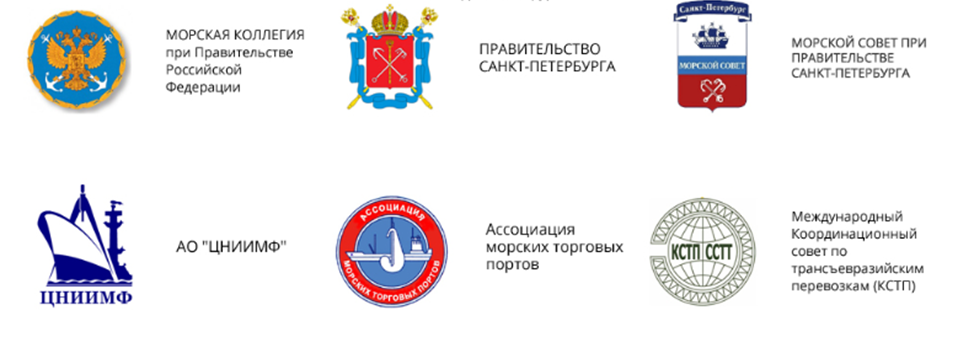 АУДИТОРИЯ ФОРУМАЭФФЕКТИВНОСТЬ УЧАСТИЯ ВАШЕЙ КОМПАНИИ В ФОРУМЕ TRANSTECУЧАСТИЕ В ВЫСТАВОЧНОЙ ЭКСПОЗИЦИИФормат 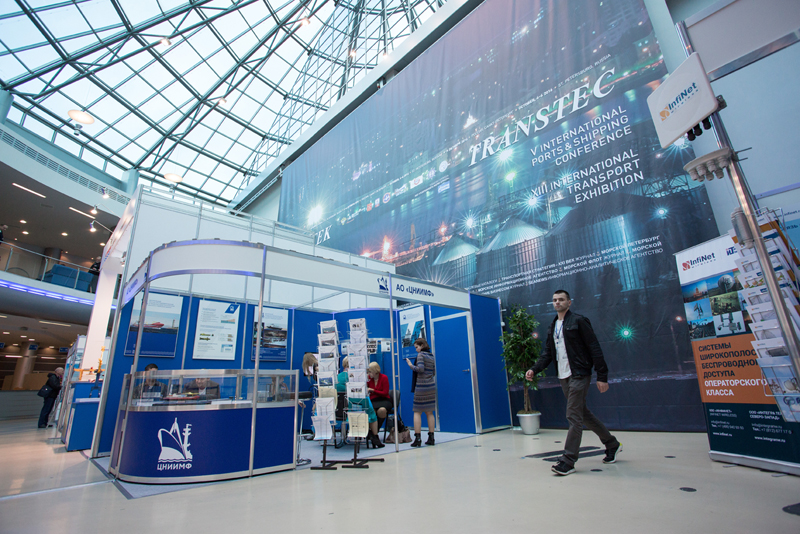 Стоимость Регистрационный взносОплачивает каждый экспонент, за всех дополнительных участников (со-экспонентов) на стенде сверх заявленного, взымается дополнительный Регистрационный сбор за участие.Включает в себя:Бейджи «EXHIBITOR» для участников форума из расчета 2 бейджа на 6 кв.м. заказанной площадиРазмещение информации об организации в официальном каталоге ФорумаРазмещение информации (новость, статья, интервью) от организации на официальном сайте Форума в разделе «Новости» и в соцсетях Организатора*Размещение видеоролика организации на сайте Форума и в соцсетях ОрганизатораПакет информационных материалов Форума в электронном виде: каталог выставки, деловая программа, материалы партнеровПакет раздаточных материалов Форума: брендированная сумка с путеводителем выставки, печатным каталогом выставки, деловой программой, блокнотом, ручкой, полиграфической продукцией партнёров (на одну организацию)Предоставление места для размещения раздаточных материалов организации на стойках регистрации участников форумаПраво работы на стенде в рамках экспозицииОхрана павильонов в ночное время в период проведения форумаПропуска на монтаж19 100 руб. + НДС
Дополнительная аккредитация сотрудника для работы на стенде1 бейдж «EXHIBITOR»1 000 руб. + НДС АРЕНДА ВЫСТАВОЧНОЙ ПЛОЩАДИ АРЕНДА ВЫСТАВОЧНОЙ ПЛОЩАДИ АРЕНДА ВЫСТАВОЧНОЙ ПЛОЩАДИ АРЕНДА ВЫСТАВОЧНОЙ ПЛОЩАДИ Варианты S, руб. + НДС1 кв. м6 кв. м (минимальная S)Площадь 
второго этажа 
при строительстве двухэтажного стендаНеоборудованная выставочная площадь без строительства стенда:Закрытая необорудованная выставочная площадь7 500 руб. + НДС45 000 руб. + НДС3 750 руб.  + НДСЗакрытая необорудованная выставочная площадь для Партнеров6 000 руб. + НДС36 000 руб.+ НДС3 000 руб.  + НДСОткрытая выставочная площадь (на территории выставочного комплекса)3 750 руб. + НДС22 500 руб. + НДС-ПАРТНЕРСКИЕ ПАКЕТЫФормат 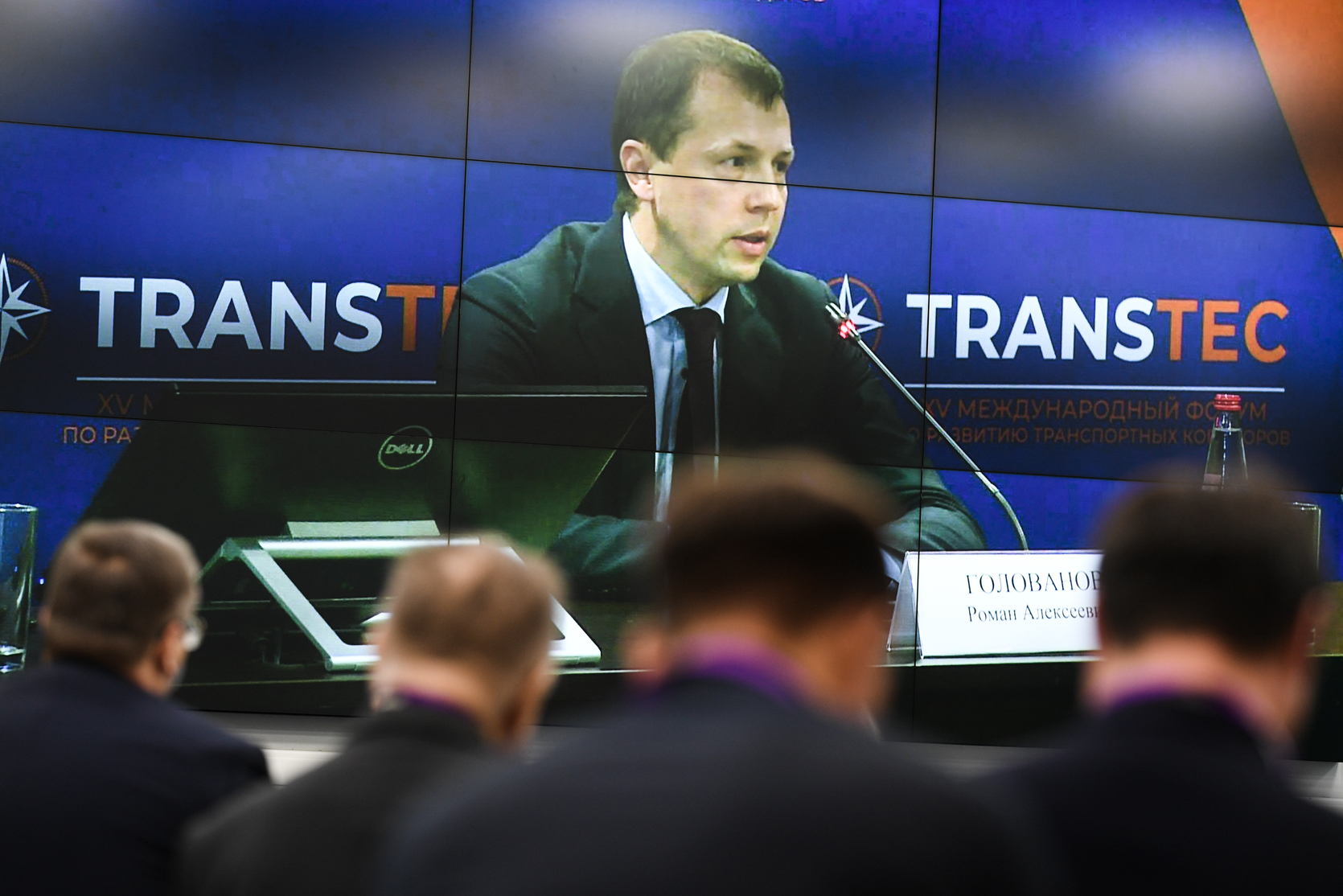 Стоимость Партнер сессии деловой программыВключает в себя:Предоставление возможности выступить с докладом и/или презентацией в рамках деловой программы (предоставление представителям организации статуса «SPEAKER»)Предоставление организации статуса, с правом использования статуса во всех собственных презентационных и рекламных материалахПредоставление представителям организации статуса «DELEGATE» (2 бейджа)Размещение информации об организации в официальном каталоге ФорумаРазмещение логотипа с активной ссылкой и указанием статуса организации на официальном сайте ФорумаРазмещение логотипа и статуса организации на электронном билете посетителей и участников форумаУпоминание организации в новостных материалах информационных партнеров, на сайте Форума и соцсетях ОрганизатораПредоставление итогового отчета форумаПраво приобрести площадь в экспозиции по льготной ставке   6 000 руб/кв.м  НДС, минимум 6 кв.мВозможность размещения рекламного модуля организации в официальном каталоге форума100 000 руб. в т.ч. НДСПартнер деловой программыВключает в себя:Предоставление возможности выступить с докладом и/или презентацией в рамках деловой программы (предоставление представителям организации статуса «SPEAKER»)Право организовать собственную тематическую сессию (длительность не более 2-х часов, при условии соответствия тематики сессии программе Форума) Прово выступить со-организатором одной из уже заявленных сессий (кроме мероприятий партнеров)Предоставление организации статуса, с правом использования статуса во всех собственных презентационных и рекламных материалахПредоставление представителям организации статуса «DELEGATE» (4 бейджа)Размещение информации об организации в официальном каталоге ФорумаРазмещение логотипа с активной ссылкой и указанием статуса организации на официальном сайте ФорумаРазмещение логотипа и статуса организации на электронном билете посетителей и участников форумаУпоминание организации в новостных материалах информационных партнеров, на сайте Форума и соцсетях ОрганизатораПредоставление итогового отчета форумаПраво приобрести площадь в экспозиции по льготной ставке 6 000 руб/кв.м  НДС, минимум 6 кв.мРазмещение информации (новость, статья, интервью) от организации на официальном сайте Форума в разделе «Новости» и в соцсетях ОрганизатораРазмещение логотипа и статуса организации в информационных материалах форума, пригласительных билетах, рекламных материалах, вышедших после заключения договора о партнёрствеРазмещение информации о статусе организации в рассылках по отраслевой базе (более 40 000 адресов)Возможность размещения маркетинговых материалов организации (ролл-ап, флажки, стойка с раздаточными материалами) при оформлении всех залов (кроме мероприятий партнеров)Предоставление места для размещения раздаточных материалов организации на стойках регистрации участников форумаВозможность размещения рекламного модуля организации в официальном каталоге форума (Полоса внутри каталога, на спецпозиции (3-я, 5-я, 7-я страницы) или на жесткой вкладке)Возможность размещения логотипа организации на баннерах за президиумом в залах проведения деловых мероприятий (там, где они предусмотрены)250 000 руб.в т.ч. НДСДирекция форумаТел.: (812) 321 26 76Тел.: (812) 321 28 17info@nevainter.comРуководитель проекта – Марина Бароваmy.barova@nevainter.com  ООО «НЕВА-Интернэшнл»196140, Россия, Санкт-Петербург, Петербургское ш, 64, корп.1, Лит. А, пом. 925.www.transtecforum.com 